Spoj prstíkem dvojice a zjistíš, kdo si s kým vyměnil náčiní.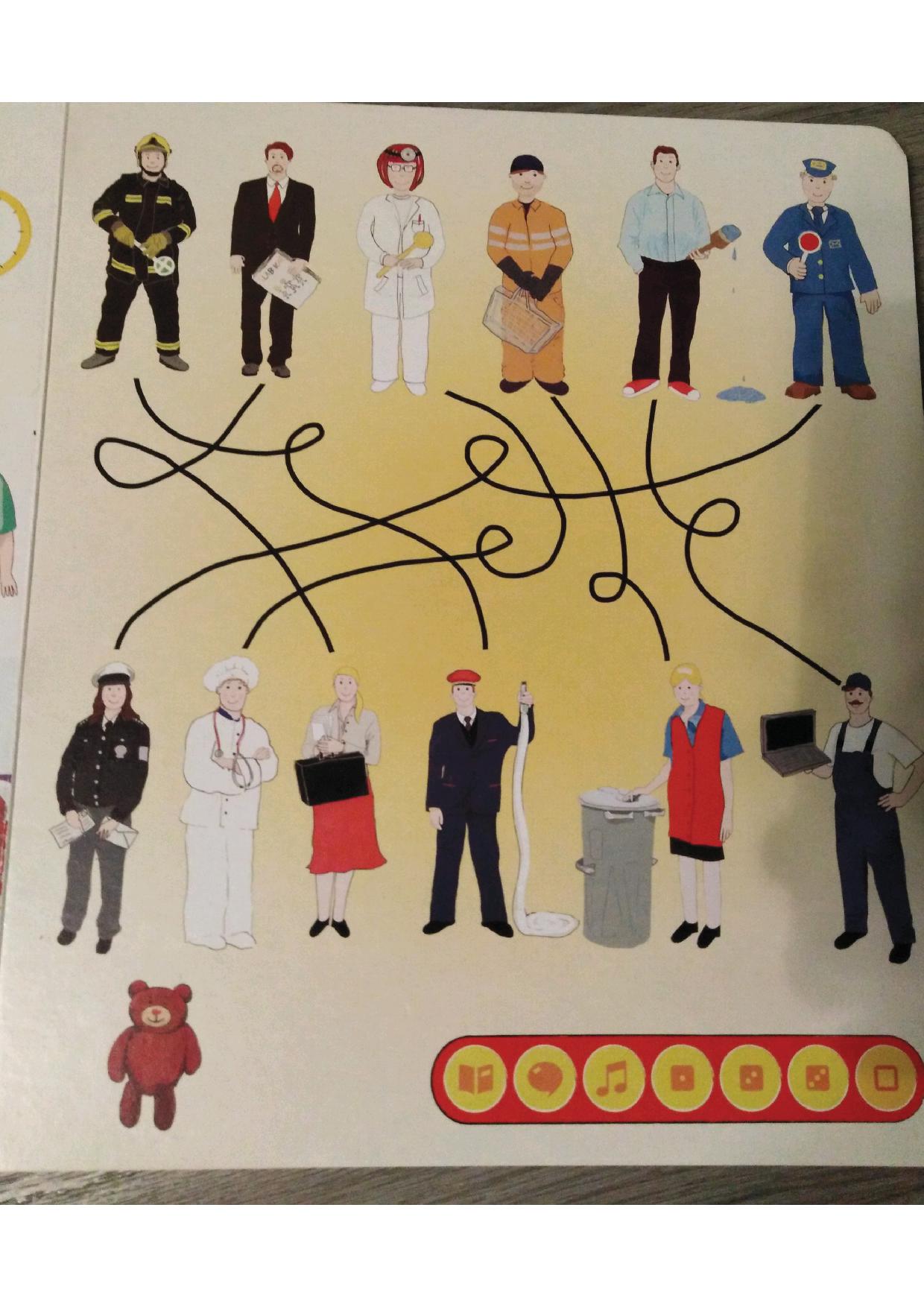 Prohlédni si povolání a pojmenuj, urči první hlásku ve slově.Vytleskej slabiky.